-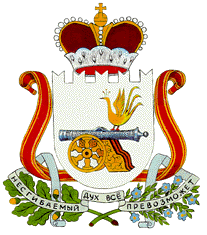 АДМИНИСТРАЦИЯБАРСУКОВСКОГО СЕЛЬСКОГО ПОСЕЛЕНИЯМОНАСТЫРЩИНСКОГО РАЙОНАСМОЛЕНСКОЙ ОБЛАСТИПОСТАНОВЛЕНИЕОт  19 февраля 2016г.             № 14 д. Барсуки    Об   утверждении   актуализиро-ванной схемы водоснабжения на территории Барсуковского сельского поселения Монастырщинского района Смоленской областиВ соответствии с Федеральным законом от 07.12.2011 №416-ФЗ «О водоснабжении и водоотведении», Постановлением Правительства Российской Федерации от 05.09.2013г. №782 «О схемах водоснабжения и водоотведения», Уставом Администрации  Барсуковского сельского поселения Монастырщинского района Смоленской областиАдминистрация Барсуковского  сельского поселения Монастырщинского района Смоленской  области» постановляет:1. Утвердить  актуализированную схему водоснабжения и водоотведения на территории  Барсуковского сельского поселения Монастырщинского района Смоленской области.2. Настоящее постановление подлежит опубликованию в газете «Наш вестник» и размещению на официальном сайте Администрации Барсуковского сельского поселения Монастырщинского района Смоленской области http://barsukovskoe -sp.admin-smolensk./,  в сети Интернет.  3. Контроль за исполнением настоящего постановления оставляю за собой.Глава муниципального образованияБарсуковского сельского поселенияМонастырщинского районаСмоленской области:                                                                          Т.В. Попкова